1) FORMATION: use the nous stem of the present indicative + endings: -ais, -ais, -ait, -ions, -iez, -aient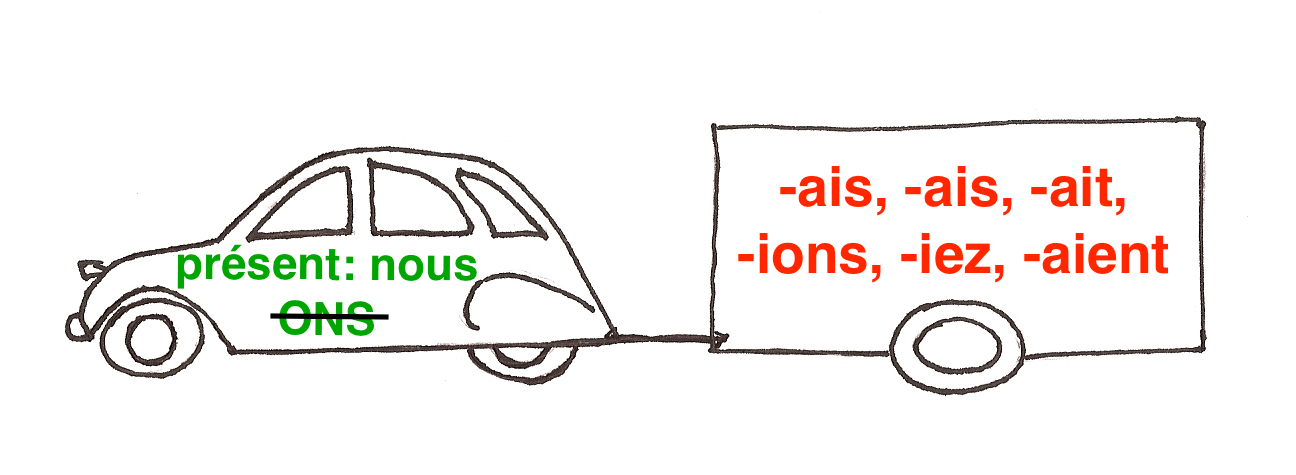 EXAMPLE:ALLER —> present: NOUS allons —> stem = all-		—> all +	-ais	—> imparfait = j'allais			-ais		  tu allais			-ait		  il/elle/on allait			-ions		  nous allions				-iez		  vous alliez			-aient		  ils/elles allaientother examples:   ONE EXCEPTION: the verb TO BE: être —> ét-j' étais			nous étionstu étais			vous étiezil/elle/on était 		ils/elles étaient2) USES : use imparfait to:	        - recount memories, past habits —> Quand j'étais enfant, on allait à la mer chaque été. On nageait tous les jours.         - describe a past situation, the context for this situation —> conditions and background description : Il faisait beau. La mer était bleue et calme. Il y avait des crabes. —> impressions : On ne s'ennuyait jamais. C'était fantastique ! Nous étions si heureux.         - narrate a progressive action (and translate past progressive constructions in was/were + ing)—> Cet été, quand je suis arrivé sur la plage, beaucoup de gens se baignaient. [many people were swimming.]        - make present hypotheses with SI—> Si j'allais en vacances avec mes amis, ce serait très amusant.Other sections to review @ French Grammar Games for Grammar Geeks:-How to use past tenses (Verb Challenge)-Hypotheses (Verb Challenge)finir—> nous finissonss'appeler —> nous nous appelonsprendre—> nous prenonsfaire —> nous faisonsmanger—>nous mangeonsje finissaistu finissaisil/elle/on finissaitnous finissions	vous finissiezils/elles finissaientje m'appelaistu t'appelaisil/elle/on s'appelaitnous nous appelionsvous vous appeliezils/elles s'appelaientje prenaistu prenaisil/elle/on prenaitnous prenionsvous preniezils/elles prenaientje faisaistu faisaisil/elle/on faisaitnous faisionsvous faisiezils/elles faisaientje mangeaistu mangeaisil/elle/on mangeaitnous mangionsvous mangiezils/ elles mangeaientétudier—> nous étudionsboire—> nous buvonssortir—> nous sortonsrecevoir —> nous recevonscommencer—>nous commençonsj'étudiaistu étudiaisil/elle/on étudiaitnous étudiions	vous étudiiezils/elles étudiaientje buvaistu buvaisil/elle/on buvaitnous buvionsvous buviezils/elles buvaientje sortaistu sortaisil/elle/on sortaitnous sortionsvous sortiezils/elles sortaientje recevaistu recevaisil/elle/on recevaitnous recevionsvous receviezils/elles recevaientje commençaistu commençaisil/elle/on commençaitnous commencionsvous commenciezils/ elles commençaient